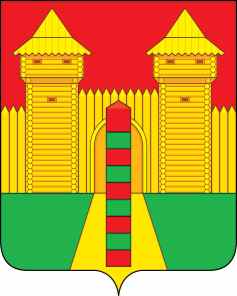 АДМИНИСТРАЦИЯ  МУНИЦИПАЛЬНОГО  ОБРАЗОВАНИЯ «ШУМЯЧСКИЙ   РАЙОН» СМОЛЕНСКОЙ  ОБЛАСТИПОСТАНОВЛЕНИЕот 24.09.2021 г.  № 393        п. ШумячиВ соответствии с Уставом муниципального образования «Шумячский район» Смоленской области, Положением о порядке управления и распоряжения имуществом, находящимся в муниципальной собственности Шумячского городского поселения, утверждённым решением Совета депутатов Шумячского городского поселения от 03.10.2006 № 56, на основании ходатайства директора муниципального унитарного предприятия» Шумячское производственное объединение жилищно-коммунального хозяйства» Шумячского городского поселения А.М. Сапегина от 14.09.2021 № 181, Администрация муниципального образования «Шумячский район» Смоленской областиП О С Т А Н О В Л Я Е Т:1. Дать согласие муниципальному унитарному предприятию» Шумячское производственное объединение жилищно-коммунального хозяйства» Шумячского городского поселения на сдачу в аренду части нежилого объекта недвижимости – здания Бани, площадью 33,66 кв. м, расположенного по адресу: Смоленская область, п. Шумячи, ул. Интернациональная, д. 33 (далее – здание Бани), для использования в целях – для предоставления парикмахерских услуг в аренду на срок 11 (одиннадцать) месяцев.2. Настоящее постановление вступает в силу со дня его подписания.О даче согласия на сдачу в аренду части нежилого объекта недвижимости Глава муниципального образования «Шумячский район» Смоленской областиА.Н. Васильев